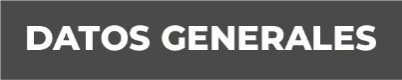 Nombre Angélica Jiménez San MartínGrado de Escolaridad: Licenciatura en Derecho. Cédula Profesional (Licenciatura) 4464715Teléfono de Oficina 7838340301Correo ElectrónicoFormación Académica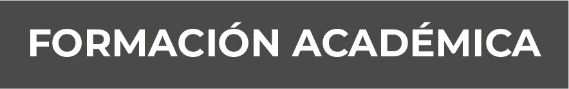 1995-1999Universidad VeracruzanaPoza Rica, Veracruz.Tr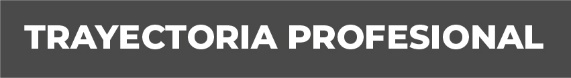 Agosto 2022 a la fecha Fiscal 2ª en la Unidad Integral de Procuración de Justicia del VI Distrito Judicial de Tuxpan, Veracruz.Agosto 2015 – Junio 2022Fiscal Especializada en Justicia Penal para Adolescentes de Álamo Temapache, Veracruz.Agosto 2014- Agosto 2015Ministerio Público Adscrita a los Juzgados Primero y Segundo de Primera Instancia del Distrito Judicial de Cosamaloapan, Veracruz. Con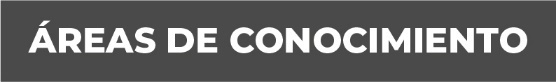 ocimientoDerecho Penal, Derecho Procesal Penal, Amparo, Derecho Constitucional, Medicina Legal y Forense, Derecho Civil, Derecho Procesal Civil.